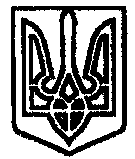 УКРАЇНАПОЧАЇВСЬКА  МІСЬКА  РАДАВОСЬМЕ  СКЛИКАННЯЧЕТВЕРТА СЕСІЯР І Ш Е Н Н Явід «  » березня  2021 року							№ ПРОЕКТПро внесення змін до структуриЦентру надання соціальних послугПочаївської міської радиРозглянувши лист директора ЦНСП Почаївської міської ради, лист на територіях рад, що ліквідовуються, керуючись Законом України «Про місцеве самоврядування в Україні», Почаївська міська рада ВИРІШИЛА:Внести зміни до структури та загальної чисельності комунальної установи «Центр надання соціальних послуг Почаївської міської ради», затвердженої рішенням Почаївської міської ради №2712 від 30.10.2020 року зі змінами, а саме:Ввести у відділ надання соціальної допомоги вдома: посади «соціальний працівник» – 3 шт. одиниць;посади «фахівець зі соціальної роботи» – 2 шт. одиниці;Ввести в адміністративний апарат пасаду «діловода» - 1 шт. одиниця;Вивести з відділу надання соціальної допомоги вдомаПосади «соціальних робітник» - 3 шт. одиниці;Вивести з відділу надання соціальної роботи посади «фахівець з соціальної роботи» - 2 шт. одиниці;Затвердити структуру комунальної установи «Центр надання соціальних послуг Почаївської міської ради» в новій редакції згідно з додатком до цього рішення.Встановити, що відповідні зміни вводяться в дію з 01.04.2021 року.Контроль за виконанням даного рішення покласти на постійну комісію з гуманітарних питань;Чубик А.В.Бондар Г.В.Мамчур С.М.ЗАТВЕРДЖЕНОРішення Почаївської міської ради№38 від 23 грудня 2020 рокуструктура Центру надання соціальних послугПочаївської міської ради на 2021 рікСекретар міської ради					С.М. Мамчур№ п/пНайменування структурного підрозділу (посади)Кількість шт. од.Адміністративний персонал1.Директор1,02. Діловод1,03.Провідний бухгалтер1,0Відділ соціальної допомоги вдомаВідділ соціальної допомоги вдомаВідділ соціальної допомоги вдома1.Завідуючий відділенням 12. Фахівець із соціальної роботи22. Соціальний працівник32.Соціальний робітник23,0Відділ соціальної роботиВідділ соціальної роботиВідділ соціальної роботи1.Начальник відділу 12.Фахівець із соціальної роботи1Всього:Всього:34,0